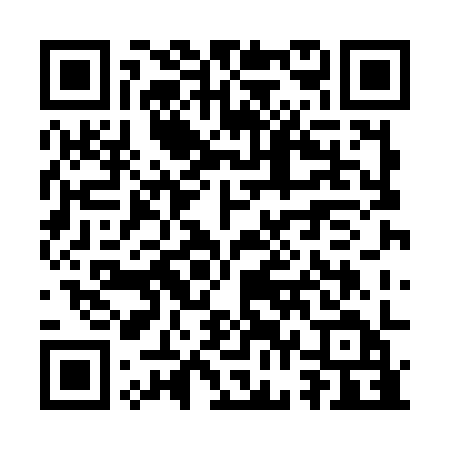 Ramadan times for Baykal, BulgariaMon 11 Mar 2024 - Wed 10 Apr 2024High Latitude Method: Angle Based RulePrayer Calculation Method: Muslim World LeagueAsar Calculation Method: HanafiPrayer times provided by https://www.salahtimes.comDateDayFajrSuhurSunriseDhuhrAsrIftarMaghribIsha11Mon5:065:066:4112:324:366:246:247:5412Tue5:045:046:3912:324:376:256:257:5513Wed5:025:026:3812:324:386:266:267:5714Thu5:005:006:3612:314:396:286:287:5815Fri4:584:586:3412:314:406:296:297:5916Sat4:564:566:3212:314:416:306:308:0117Sun4:544:546:3012:314:426:316:318:0218Mon4:524:526:2912:304:436:336:338:0319Tue4:504:506:2712:304:446:346:348:0520Wed4:484:486:2512:304:456:356:358:0621Thu4:474:476:2312:294:466:366:368:0722Fri4:454:456:2112:294:476:376:378:0923Sat4:434:436:2012:294:486:396:398:1024Sun4:414:416:1812:284:486:406:408:1125Mon4:394:396:1612:284:496:416:418:1326Tue4:364:366:1412:284:506:426:428:1427Wed4:344:346:1212:284:516:446:448:1628Thu4:324:326:1112:274:526:456:458:1729Fri4:304:306:0912:274:536:466:468:1930Sat4:284:286:0712:274:546:476:478:2031Sun5:265:267:051:265:557:487:489:211Mon5:245:247:031:265:557:507:509:232Tue5:225:227:021:265:567:517:519:243Wed5:205:207:001:255:577:527:529:264Thu5:185:186:581:255:587:537:539:275Fri5:165:166:561:255:597:547:549:296Sat5:145:146:551:256:007:557:559:307Sun5:125:126:531:246:007:577:579:328Mon5:095:096:511:246:017:587:589:339Tue5:075:076:491:246:027:597:599:3510Wed5:055:056:481:246:038:008:009:36